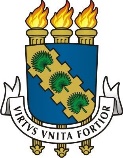 Universidade Federal do CearáDECLARAÇÃODeclaro para os devidos fins que eu, _______________________________, discente do curso de Engenharia Ambiental e Sanitária, matrícula nº _____________ fiquei impossibilitada de realizar a avaliação da disciplina ______________________________________, turma __________ que tem como docente ___________________________________, pelo seguinte motivo: ___________________________________________________________________________________________________________ previsto na Resolução nº03/Conselho do campus da UFC em Crateús, de 3 de agosto de 2020 e, portanto, solicito segunda chamada, sob as penas da lei no caso de falsidade.Crateús, ___ de _____________ de 2021._______________________________________________(coloque seu nome completo)